Konferencja Międzynarodowa: Pamięć wieloraka: pamięci muzealne na ziemiach Rzeczpospolitej w epoce rozbiorów  /  	The International Conference: Various Memory: museums in the lands of the Polish-Lithuanian Commonwealth, era of the partitions14-16.11.2019, ToruńFormularz zgłoszeniowy / Application formTermin nadsyłania zgłoszeń: 1 czerwca 2019 r. / Deadline of application form: June 1 2019Mail to: muzeumpamieci@umk.pl.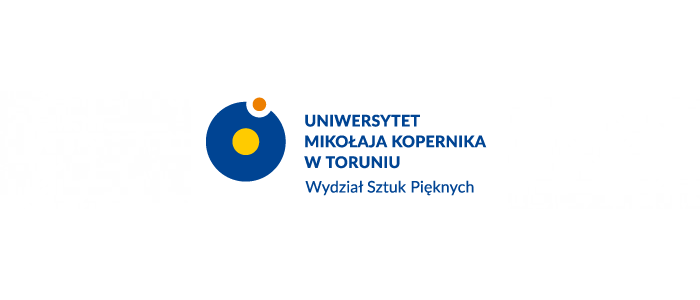 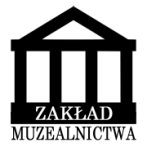 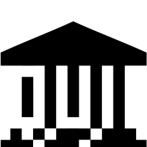 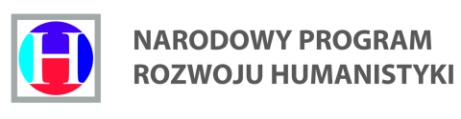 Projekt NPRH 117-ZWydział Sztuk PięknychZakład Muzealnictwa IZK UMK, ul.  Sienkiewicza 30/32
Kierownik: dr hab. Tomasz F. de ROSSET, prof. UMKKontakt : mgr Ewelina Doiczman, e.bdnrz@doktorant.umk.pll
tel. 506 023 799Nazwisko/ SurnameImię/ NameTytuł naukowy/ Academic titleAfiliacja/ AffiliationAdres do korespondencji/ Address for the correspodenceKod pocztowy / ZIP codeMiejscowość/ CityE-mailTelefon/ MobileTytuł wystąpienia/ The title of the speechStreszczenie (do 500 znaków) / Abstract (up to 500 characters)Wyżywienie/ AlimentationTAK / YES (wegetariańskie / vegetarian; wegańskie / vegan; bezglutenowe / gluten-free)TAK / YES (wegetariańskie / vegetarian; wegańskie / vegan; bezglutenowe / gluten-free)TAK / YES (wegetariańskie / vegetarian; wegańskie / vegan; bezglutenowe / gluten-free)TAK / YES (wegetariańskie / vegetarian; wegańskie / vegan; bezglutenowe / gluten-free)TAK / YES (wegetariańskie / vegetarian; wegańskie / vegan; bezglutenowe / gluten-free)Nocleg / Accommodation